Приглашаем пройти обучения инклюзивных волонтеров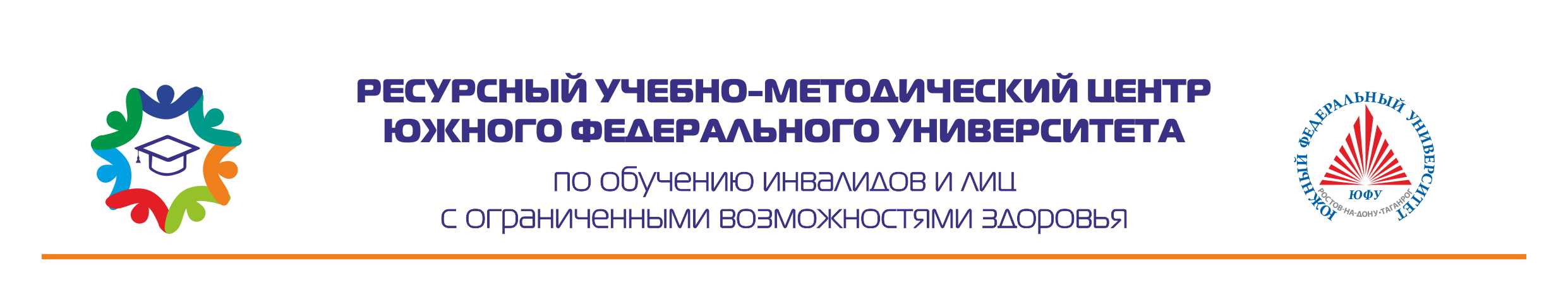 Ресурсный учебно-методический центр по обучению инвалидов и лиц с ОВЗ Южного федерального университета проводит обучение волонтеров на базе практик и спортивно-оздоровительного туризма «Витязь».Программа включает тренинги, мастер-классы, семинары, фокус-группы, квесты и многое другое. Помимо этого, предусмотрена спортивно-оздоровительная программа (игры в волейбол, купания в море, занятия на спортплощадке и т.д.). Сроки проведения обучения с 29.07.2020 по 11.08.2020.Подача заявок осуществляется на почту eremkina@sfedu.ru.Для подачи заявки необходимо прислать заявление и копию паспорта, после принятия заявки чеки об оплате проезда и обучения.Двухнедельное проживание и пропитание студентов оплачивается университетом. Транспортные расходы в сумме 2400 р. оплачиваются студентами, также оплачивается прохождение курса в размере 4000р. Оплата производится через терминал банка Центр-инвест, разными платежами.По прохождению курса студенты получают сертификат на 72 часа.Справочную информацию по вопросам участия в Конкурсе можно получить у специалиста РУМЦ ЮФУ:Еремкина Яна Алексеевна: +7(863) 218-40-00, доб.10185, моб. 8 952 572 32 53, eremkina@sfedu.ru.                                                 Ректору ЮФУ                                                И.К.ШевченкоСтудента ___________________Ф.И.О (полностью)                                                             ______курса_____________________________________________________________                               Тел.ЗаявлениеПрошу зачислить меня с 29.07.2020 г. по 11.08.2020г. слушателем дополнительной образовательной программы Организация волонтерской деятельности в условиях инклюзивного высшего образования в объеме 72 часов с последующей выдачей по окончании обучения сертификата установленного в Южном федеральном университете образца.Дата:                                                                   Подпись: